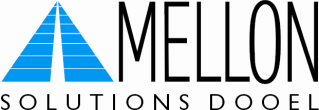 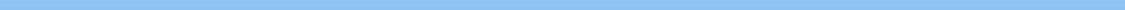 Mellon Group е водечка грчка мултинационална групација која нуди специјализирани решенија и услуги со цел да ги задоволи барањата на финансиските институции и другите организации чиј бизнис е насочен кон големи групи на клиенти. Mellon Group е со седиште во Атина, Грција и моментално брои преку 6.000 вработени во 12 земји.Мелон Солушнс Дооел, членка на Mellon Group, има потреба од:Mellon Group е водечка грчка мултинационална групација која нуди специјализирани решенија и услуги со цел да ги задоволи барањата на финансиските институции и другите организации чиј бизнис е насочен кон големи групи на клиенти. Mellon Group е со седиште во Атина, Грција и моментално брои преку 6.000 вработени во 12 земји.Мелон Солушнс Дооел, членка на Mellon Group, има потреба од:Теренски агенти за наплата на долгови [реф. бр. 2020-007]Теренски агенти за наплата на долгови [реф. бр. 2020-007]Профил на работната позиција:Посета на должници со цел достава на известувања;Директна комуникација со должници на терен;Одредување на причините за задоцнета уплата на долгови и наоѓање решенија за нивно намалување;Следење на однапред дефинирани процедури за работа;Флексибилно работно време.Профил на кандидатот:Завршено средно образование;Одлични комуникациски вештини, eлоквентност и дикција;Искуство во посредување при наплата на долгови ќе се смета за предност;Познавање на англиски и/или албански јазик ќе се смета за предност;Способност за индивидуална и тимска работа;Поседување на сопствено возило.Услови:Изборот ќе се изврши согласно условите и роковите предвидени во Законот за работни односи.Компанијата го задржува правото да не избере ниту еден кандидат.Профил на работната позиција:Посета на должници со цел достава на известувања;Директна комуникација со должници на терен;Одредување на причините за задоцнета уплата на долгови и наоѓање решенија за нивно намалување;Следење на однапред дефинирани процедури за работа;Флексибилно работно време.Профил на кандидатот:Завршено средно образование;Одлични комуникациски вештини, eлоквентност и дикција;Искуство во посредување при наплата на долгови ќе се смета за предност;Познавање на англиски и/или албански јазик ќе се смета за предност;Способност за индивидуална и тимска работа;Поседување на сопствено возило.Услови:Изборот ќе се изврши согласно условите и роковите предвидени во Законот за работни односи.Компанијата го задржува правото да не избере ниту еден кандидат.Заинтересираните кандидати треба да ја испратат својата биографија на следната e-mail адреса: jobs.mk@mellongroup.com  најдоцна пет дена од објавувањето на огласот.Мелон Солушнс Дооелул. Франклин Рузвелт бр.19,1000 СкопјеСогласно Законот за заштита на лични податоци, по истекот на рокот за избор на кандидатот сите пристигнати биографии ќе бидат уништени.Согласно Законот за заштита на лични податоци, по истекот на рокот за избор на кандидатот сите пристигнати биографии ќе бидат уништени.